APPENDIX APlease use the following categories to assess the patient’s priority of care level. (This assessment should be made by the District Nurse).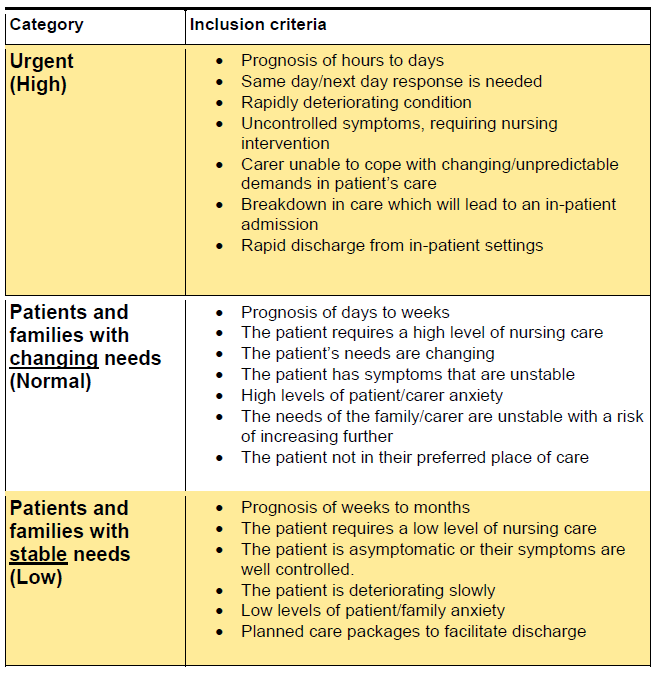 Marie Curie Referral formal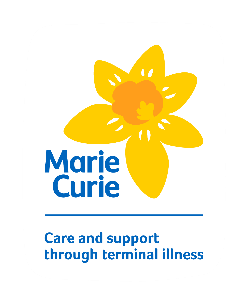 Referrer name (Registered Professional): Role: Contact details: Name if completing on behalf of registered professional:Please complete all sections to ensure the patient can be registered and enable Marie Curie to provide care as requested.Marie Curie Referral formalReferrer name (Registered Professional): Role: Contact details: Name if completing on behalf of registered professional:Please complete all sections to ensure the patient can be registered and enable Marie Curie to provide care as requested.Patient RegistrationPatient RegistrationPrimary detailsPrimary detailsTitleGiven name (First Name)Known asFamily name (Surname)GenderDate of Birth (dd/mm/yyyy)NHS numberReligionMarital statusEthnicityMain languageIf other than English, is an interpreter needed? Y/NPatient’s contact detailsPatient’s contact detailsFull address including postcodeAccess instructions e.g. key safe codeHome numberMobile numberDistrict Nurse detailsDistrict Nurse detailsNameIn hours contact numberOut of hours contact numberGP detailsGP detailsTitleGP practice name & addressWhat service are you referring to?Next of Kin detailsNext of Kin detailsWhat is their relationship to the patient?TitleFamily name (Surname)Given name (First Name)Home numberMobile numberAre they an emergency contact? Y/NCan we discuss the patient’s record with this individual? Y/NAre they a Carer? Y/NIf no, and there is a Carer, please provide details.Coordination Referral TemplatesCoordination Referral TemplatesRegistration Diagnosis (for reporting)Registration Diagnosis (for reporting)Do they have Cancer or Non-Cancer?What is their diagnosis? Referral Base NotesReferral Base NotesLocality (geographical)Is the patient in the last 12 weeks of life? Y/N/Not sureIs there a Care Plan in the Home? Y/N/Not sureWhat is the location of patient at Referral?Who does the patient live with?What package of care are you requesting?Days & nights/days only/night sits onlyNumber of days (if applicable)Number of nights per weekHCA/RN requiredAdvance care planningAdvance care planningHas a DNACPR decision been made?If yes, is it a ReSPECT or DNAR?If yes, what is their Resuscitation status?Where is it kept?What is the Preferred Place of Care?What is the Preferred Place of Death?What is the priority of care level? Please refer to the Appendix at the end of this form to make assessment.Clinical informationClinical informationWhat are the main symptoms at present? Tick and detail as appropriate.PainRespiratory illness or problemsNauseaVomitingAppetite issuesConstipationAre there consciousness issues? Please detail.Any known allergies?Is the patient aware of diagnosis? Y/N/Not sureAre the family aware of diagnosis?  Y/N/Not sureAny other significant health problems?Patient prognosis?Is the patient aware of prognosis?  Y/N/Not sureAre the family aware of prognosis?  Y/N/Not sureIs the Carer aware of prognosis?  Y/N/Not sureIs the patient able to consent to treatment and care?  Y/N/Not sureHave any hazards been identified in the vicinity of the property? For example, lighting/parking/walking/stairs.Does patient have any cognitive or other types of impairment? Please detail.Is there a Prescription for Palliative Care anticipatory Medicine?  Y/N/Not sureIs there a syringe driver?  Y/N/Not sureHome Oxygen supply?  Y/N/Not sureAccessible CommunicationAccessible CommunicationAny visual impairment If yes, please detail.Any difficulty communicating?Please detail, for e.g. hearing aids, sign language.Carers communication needsPlease detail, for e.g. hearing aids, sign language.Home Visit Risk SummaryHome Visit Risk SummaryHas a patient handling risk assessment been carried out?  Y/N/Not sureAny history of falls?  Y/N/Not sureAre there any pets in the home? If yes, please detail.Does smoking take place in the home? Y/N/Not sureAny physical environmental hazards that could affect safe care delivery? If yes, please detail.Are supplies required by the care and handling plan in the house? For example, gloves, aprons, hoists, etc.Infection controlInfection controlDoes the patient have suspected Covid19? Y/NDoes anyone in the home have suspected Covid19?  Y/NAny patient AGP?  Y/NAny household AGP? Y/NContinence summaryContinence summaryAny urinary or faecal incontinence? Y/N/Not sureAny continence management aids in place? Y/N/Not sureCatheter in use?  Y/NAre incontinence pads used? Y/N/Not surePatient handlingPatient handlingAny diet and fluid requirements? If yes, please detail.Hospital bed or mattress in place?  Y/NWhat is the patient’s current mobility?Has a recent skin assessment been undertaken? Y/NDoes their behaviour alter/is there risk of aggression? If yes, please detail.Do you have any further comments?